IntroductionBASES Fellowship should be considered an accolade that individuals aspire to and an honour that people are proud of and is valued. For ‘FBASES’ to be placed after someone’s name, it should denote a passion and commitment for BASES and sport and exercise sciences. It is also expected that BASES Fellows will act as leaders and ambassadors for the Association.Purpose of BASES FellowshipTo recognise esteemed professional achievement, skills, knowledge and service to BASES and the sport and exercise science community. To encourage continued service to BASES in leadership and ambassadorial roles.Requirement for FellowshipAt least eight consecutive years of BASES professional membership at the time of application, (or at least eight years of professional membership in the last 12 years, where membership has been suspended due to a career break).Hold a doctoral qualification or equivalent benchmark in a relevant discipline. Equivalent benchmarks include: Principle Fellow/National Teaching Fellow (Advance HE/HEA); Associate Professor/Professor title; Medical Doctor status (e.g. MBBS); Significant position of responsibility within national sporting organisations, professional sport or allied health professions.Written support from two BASES Fellows. Completion of the BASES Fellowship Application Form and meeting the minimum requirements in Sections 4 and 5 or, alternatively, section 6 of the BASES Fellowship Application Form.Approval of the Board.Process for Application to FellowshipE-mail completed BASES Fellowship Application Form to officemanager@bases.org.uk by 31 JulyThe Board makes the final decision. Successful applicants will be announced at the BASES Annual Conference and awarded their Fellowship certificate and pin badge. If an applicant is not present, then these will be posted by the BASES Office.Written Support from Two BASES Fellows Applicants need to secure two letters of support from BASES Fellows on the applicant’s professional achievement, skills, knowledge and service to BASES and the sport and exercise science community. Having obtained their agreement, the applicant should forward them a copy of his/her completed application form, requesting a confidential letter of support to be sent directly to the BASES Office (officemanager@bases.org.uk). The letters of support should state that they have read the application form and certify that to the best of their knowledge the information supplied in the application form is correct. Letters of support need to be received by the BASES Office by 31 July. If both letters of support are not received by 31 July, then the application will not proceed.BASES Fellowship Application FormThis form has been created for applicants to view and complete in Microsoft Word. Spaces are reserved for entering information. The spaces are a mixture of text fields and check boxes. The tab button should be used to move the cursor between spaces.Section 1. Personal Details All applicants must normally document at least 18 credits in section 4 and at least 18 credits in section 5. At least half of the credits should have occurred within the past eight years (i.e., a total of nine credits in both sections 4 and 5). Please note that any activity used to claim for credits in one area cannot be used in any other area, i.e., “double-counting” of activities is not allowed either within or across sections of the BASES Fellowship Application Form.If it has not been possible to achieve 36 credits, then instructions under section 6 can be followed. In this way exceptions to the normal route can be considered. This can occur where there is clear and substantial evidence that an individual member has provided exceptional service to BASES and/or Sport and Exercise Science.Section 4. Service to BASES All applicants must document a total of 18 credits in this section. However, applicants are encouraged to document as many credits as possible. At least half of these activities must have been undertaken within the past eight years (i.e., nine credits in this section). Please note that any activity used to claim for credits in one area cannot be used in any other area, i.e., “double-counting” of activities is not allowed either within or across sections of the BASES Fellowship Application Form.The credits shown are the maximum that can be claimed for each activity.Section 5. Service to the Sport and Exercise Sciences CommunityAll applicants must document a total of 18 credits in this section. However, applicants are encouraged to document as many credits as possible. At least half the activities must have been undertaken within the past eight years (i.e., nine credits in this section). The credits shown are the maximum that can be claimed for each activity.Please note that any activity used to claim for credits in one area cannot be used in any other area, i.e., “double-counting” of activities is not allowed either within or across sections of the Fellowship Application Form.Section 6. Exceptional Service to BASES and/or Sport and Exercise ScienceWhere an individual is unable to attain 36 credits in sections 4 and 5 for whatever reason, it may be possible to consider them for fellowship as a result of action they have taken to successfully improve the image or awareness of either BASES and/or sport and exercise science to a third party. This third party may be, for example, Government or Government departments, Funding Councils, UK Sport, Home Country Sports Councils and Institutes, NHS, Intercollegiate Board on Sports Medicine, Royal College of Physicians, Royal College of Surgeons, BMA, BASEM, British Olympic Association, the media and/or the general public. Section 7. Number of Credits Claimeda. Credits Claimed in Section 4 (All applicants must normally have at least 18 credits)Number of credits claimed in section 4 within the past 8 years =       (All applicants must normally have at least nine credits claimed within the past eight years in section 4).Number of credits claimed in section 4 earlier than the past eight years =      Total number of credits claimed in section 4 =      b. Credits Claimed in Section 5 (All applicants must normally have at least 18 credits)Number of credits claimed in section 5 within the past eight years =       (All applicants must normally have at least nine credits claimed within the past eight years in section 5).Number of credits claimed in section 5 earlier than the past eight years =      Total number of credits claimed in section 5 =      c. Total Credits Claimed in Sections 4 and 5 (All applicants must normally have at least 36 credits. If 36 credits cannot be obtained but the member has promoted BASES with great success or effected change in BASES interest, then section 6 can be used).Total number of credits claimed in sections 4 and 5 =      Please e-mail the completed BASES Fellowship Application Form to officemanager@bases.org.uk by 31 July. OD/AwardsandGrants/Awards/Fellowships/Fellowshipapplicationformmasterapril2022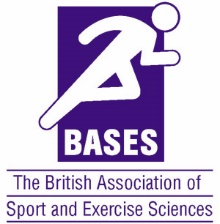     BASES Fellowship Application FormFull Name, including Title:E-mail: Please give the inclusive dates of your membership as a BASES Professional MemberIf you have not been a Professional Member for eight consecutive years, please briefly explain the nature of the career break(s) that resulted in the temporary suspension of your membershipPlease provide details of your doctoral qualification or equivalent benchmark in a relevant discipline.Please give the Full Name of the first BASES Fellow supporting your application.Please give the Full Name of the second BASES Fellow supporting your application.Section 2. Service to BASESSection 2. Service to BASESPlease provide an outline of your services to BASES (maximum 250 words).Section 3. Service to the sport and exercise science communitySection 3. Service to the sport and exercise science communityPlease provide an outline of your services to the sport and exercise science community (maximum 250 words).Conference/Workshop/Event Presentations, Organisation and AttendanceNumber of credits claimed within the past 8 yearsEvidence for credits claimed within the past 8 yearsNumber of credits claimed earlier than the past 8 yearsEvidence for credits claimed earlier than the past 8 yearsPresenter at a BASES Annual Conference (two credits; three credits maximum if presented at more than one BASES Conference).Presenter at a BASES workshop/event (two credits; three credits maximum if presented at more than one BASES workshop/event).Co-author on a presentation by a student that you have supervised at a BASES Annual or Student Conference (one credit; two credits maximum if a co-author more than once).Organiser of a workshop or event (one credit; two credits maximum if organised more than one workshop/event).Attended (but not presented at) three or more BASES Annual Conferences or BASES Annual Student Conferences (one credit).Served as a Chair/panellist at the BASES Annual or Student Conference (one credit).Committee WorkCommittee WorkCommittee WorkCommittee WorkCommittee WorkCompleted a full term of service (normally two years) on a BASES Standing Committee, Advisory Group, BASES Board (one credit if for one year; two credits for two years.  Four credits maximum if more than one Committee).Completed a full term of service on a BASES working party/steering group (one credit; two credits maximum if served on more than one working group).Served on a BASES Conference organising committee (one credit). Served as a BASES Network Rep for at least two years (one credit).Convenor of a BASES Interest Group (one credit).Served as a judge for the BASES Annual or Student Conference awards (1 credit).BASES Accreditation/BUESBASES Accreditation/BUESBASES Accreditation/BUESBASES Accreditation/BUESBASES Accreditation/BUESHeld BASES accreditation (0 to five years - two credits, five+ years - four credits maximum).Held BASES HPSA accreditation (0 to five years - two credits, five+ years - four credits maximum).Acted as a BASES Accreditation / HPSA / BUES Reviewer (one credit)BASES Supervised Experience (SE) / Sport and Exercise Psychology Accreditation Route (SEPAR)BASES Supervised Experience (SE) / Sport and Exercise Psychology Accreditation Route (SEPAR)BASES Supervised Experience (SE) / Sport and Exercise Psychology Accreditation Route (SEPAR)BASES Supervised Experience (SE) / Sport and Exercise Psychology Accreditation Route (SEPAR)BASES Supervised Experience (SE) / Sport and Exercise Psychology Accreditation Route (SEPAR)Acted as an SE Supervisor for a Probationary Sport and Exercise Scientist (one credit; two credits maximum if supervised more than one supervisee).Acted as a SEPAR Supervisor (one credit; two credits maximum if supervised more than one supervisee). Acted as a SEPAR Reviewer/External Examiner (one credit)Publications and ReviewersPublications and ReviewersPublications and ReviewersPublications and ReviewersPublications and ReviewersPublished a full paper in the Journal of Sports Sciences (first-author or co-author) (one credit; two credits maximum if more than one article).Authored any BASES official publication, including position statements (two credits).Published an article in The Sport and Exercise Scientist (one credit).Served on the Editorial Advisory Board of The Sport and Exercise Scientist (one credit).Served as an abstract reviewer for the BASES Annual or Student Conference (one credit).Reviewed manuscripts for the Journal of Sports Sciences (at least two reviews) (one credit).Served as a Section editor or Editor-in-Chief for the Journal of Sports Sciences (two credits).Served on the Advisory Board of the Journal of Sports Sciences (one credit).MiscellaneousMiscellaneousMiscellaneousMiscellaneousMiscellaneousRecruited new members for BASES (one credit).Acted as an Expert Statement Reviewer (one credit)Acted as an Awards/Grants Reviewer (one credit)Conference/Workshop/Event Presentations, Organisation and Attendance Number of credits claimed within the past 8 yearsEvidence for credits claimed within the past 8 yearsNumber of credits claimed earlier than the past 8 yearsEvidence for credits claimed earlier than the past 8 yearsPresenter at a non-BASES national or international sport and exercise science related conference (two credits; three credits maximum if presented at more than one conference).Presenter at a non-BASES sport and exercise science related workshop/event (one credit; two credits maximum if presented at more than one workshop/event).Co-author on a presentation by a student that you have supervised, at a non-BASES national or international sport and exercise science related conference (one credit; two credits maximum if a co-author more than once).Organiser of a non-BASES sport and exercise science related conference / workshop / event (two credits for a Conference and one credit for a workshop; two credits maximum if organised more than one workshop / event).Committee WorkCommittee WorkCommittee WorkCommittee WorkCommittee WorkCompleted a full term of service on a committee / working party of a national or international sport and exercise science committee (two credits; four credits maximum if served on more than one committee / working party).PublicationsPublicationsPublicationsPublicationsPublicationsWritten/edited a published book on a sport or exercise science related topic (two credits).Authored a published article on a sport or exercise science related topic in a peer-reviewed journal (two credits; three credits maximum if more than one article).Authored a published article on a sport or exercise science related topic in a lay publication (one credit per article; two credits maximum if more than one article and articles must be distinct).Authored a chapter in a published book on a sport or exercise science related topic (one credit; two credits maximum if more than one chapter).ReviewingReviewingReviewingReviewingReviewingUndertaking quality assurance/enhancement (external examiner, course review etc.) (two credits).Served as a reviewer for a peer-reviewed sport and exercise science related journal for at least two years (one credit; two credits maximum if more than one journal).Served as an editor for a non-peer reviewed journal presenting sport and exercise science to coaches and the lay public (two credits).Served as an editor, or on the editorial board, of an international journal (two credits).If unable to attain 36 credits in sections 4 and 5, then please provide an outline of your exceptional service to BASES and/or the sport and exercise science community (maximum 250 words).Section 8. Future support to BASESSection 8. Future support to BASESSection 8. Future support to BASESIf you are successful in gaining FBASES, please provide some thoughts and ideas as to how you will support the Association over the next few years.  This could be directly linked to key deliverables within the Operational Plan or to committees and advisory groups that you can bring your expertise to or that you would like to contribute to (maximum 250 words).Section 9. Personal StatementSection 9. Personal StatementSection 9. Personal StatementI hereby certify that the information I have supplied in this application is correct at the time of writing. I hereby certify that the information I have supplied in this application is correct at the time of writing. Date:Date: